Об утверждении программы профилактики нарушений обязательных требований земельного законодательстваВ соответствии со статьей 8.2 Федерального закона от 26.12.2008 №294-ФЗ «О защите прав юридических лиц и индивидуальных предпринимателей при осуществлении государственного контроля (надзора) и муниципального контроля» администрация Янтиковского района п о с т а н о в л я е т:Утвердить прилагаемую программу профилактики нарушений обязательных требований земельного законодательства.Признать утратившим силу постановление администрации Янтиковского района от 06.06.2018 № 277 «Об утверждении программы профилактики нарушений обязательных требований земельного законодательства».Настоящее постановление вступает в силу с момента его официального опубликования, действует до 31 декабря 2019 года.Контроль за выполнением настоящего постановления оставляю за собой.Глава администрации Янтиковского района                                                                      В.А. ВанеркеУТВЕРЖДЕНАпостановлением администрацииЯнтиковского районаот 25.01.2019 № 29 Программапрофилактики нарушений обязательных требований земельного законодательстваНастоящая программа разработана в целях организации проведения администрацией Янтиковского района Чувашской Республики профилактики нарушений требований земельного законодательства, установленных законодательством Российской Федерации, законодательством Чувашской Республики, муниципальными правовыми актами Янтиковского района, в целях предупреждения возможного нарушения органами государственной власти, органами местного самоуправления, юридическими лицами, их руководителями и иными должностными лицами, индивидуальными предпринимателями (далее – подконтрольные субъекты) обязательных требований земельного законодательства и снижения рисков причинения ущерба охраняемым законом ценностям.Профилактика нарушений обязательных требований земельного законодательства проводится в рамках осуществления муниципального земельного контроля.Целями настоящей программы являются:1) предупреждение нарушений подконтрольными субъектами требований земельного законодательства, включая устранение причин, факторов и условий, способствующих возможному нарушению обязательных требований;2) создание мотивации к добросовестному поведению подконтрольных субъектов;3) снижение уровня ущерба охраняемым законом ценностям.4. Задачами настоящей программы являются:1) укрепление системы профилактики нарушений обязательных требований путем активизации профилактической деятельности;2) выявление причин, факторов и условий, способствующих нарушениям требований земельного законодательства;3) повышение правосознания и правовой культуры подконтрольных субъектов.5. Срок реализации программы: 2019 год.6. План-график профилактических мероприятий: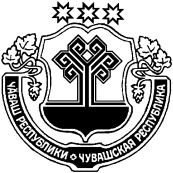 ЧĂВАШ РЕСПУБЛИКИЧУВАШСКАЯ РЕСПУБЛИКАТĂВАЙ РАЙОНАДМИНИСТРАЦИЙĔЙЫШĂНУ25.01.2019 № 29Тǎвай ялěАДМИНИСТРАЦИЯЯНТИКОВСКОГО РАЙОНАПОСТАНОВЛЕНИЕ25.01.2019 № 29село Янтиково№ п/пНаименование мероприятияОтветственный исполнительСрок исполнения1.Поддержание в актуальном состоянии перечня нормативных правовых актов или их отдельных частей, содержащих обязательные требования, соблюдение которых оценивается при проведении мероприятий по контролю при осуществлении муниципального земельного контроляЗаведующий сектором имущественных и земельных отношений отдела экономики и имущественных отношений Л.Г. КайсароваПостоянно (по мере принятия новых нормативных правовых актов)2.Информирование подконтрольных субъектов о планируемых и проведенных проверках путем размещения информации в Федеральной государственной информационной системе «Единый реестр проверок»Заведующий сектором имущественных и земельных отношений отдела экономики и имущественных отношений Л.Г. КайсароваПо мере необходимости3.Проведение обобщения и анализа  правоприменительной практики при осуществлении муниципального земельного контроля и его опубликование на официальном сайте Янтиковского района в сети «Интернет»Заведующий сектором имущественных и земельных отношений отдела экономики и имущественных отношений Л.Г. КайсароваНоябрь 2019 года4.Размещение на официальном сайте Янтиковского района в сети «Интернет» практики осуществления муниципального земельного контроля, с указанием наиболее часто встречающихся случаев нарушений требований земельного законодательства с рекомендациями в отношении мер, которые должны приниматься юридическими лицами, индивидуальными предпринимателями, органами государственной власти и органами местного самоуправления в целях недопущения таких нарушенийЗаведующий сектором имущественных и земельных отношений отдела экономики и имущественных отношений Л.Г. КайсароваФевраль 2019 года5.Подготовка и размещение на официальном сайте Янтиковского района в сети «Интернет» информации о содержании новых нормативных актов, устанавливающих обязательные требования, внесенных изменениях в действующие акты, сроках и порядке вступления их в действие, а также о необходимых организационных и технических мероприятиях, направленных на внедрение и обеспечение соблюдения подконтрольными субъектами обязательных требований земельного законодательстваЗаведующий сектором имущественных и земельных отношений отдела экономики и имущественных отношений Л.Г. КайсароваПо мере принятия нормативных правовых актов6.Разработка руководств по соблюдению обязательных требований земельного законодательства и размещение их на официальном сайте Янтиковского района в сети «Интернет»Заведующий сектором имущественных и земельных отношений отдела экономики и имущественных отношений Л.Г. КайсароваФевраль 2019 года7.Проведение консультаций с подконтрольными субъектами Заведующий сектором имущественных и земельных отношений отдела экономики и имущественных отношений Л.Г. КайсароваПо мере необходимости